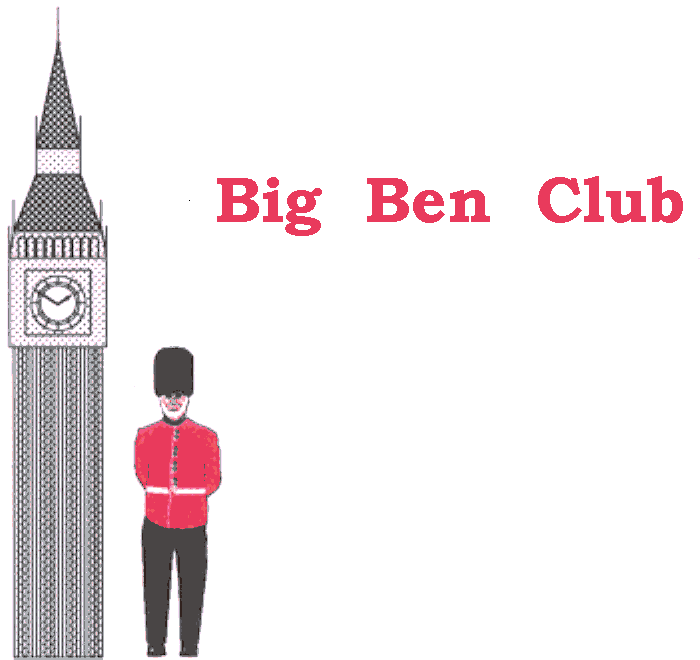 ENFANTNom                                                                               Prénom                                                       Né(e) leSexe (1) :   M       F         Votre enfant sait nager : (1) : OUI       NON     L’enfant porte (1) :  lunettes    lentilles    prothèses auditives    appareils dentaires    autres précisez ……………………………….- Classe                                             Niveau   Anglais                                       Séjours antérieurs              PERE DE L’ENFANTNom, Prénom    ……………………………………………………………   Adresse complète …………………………………………………………………………………………………………………………..Tél. dom                                                            Mobile                                                           Tél. UsineEmployeur    ……………………	        Profession …………………………   Email  ………………………………………………MERE DE L’ENFANTNom, Prénom    ……………………………………………………………   Adresse complète …………………………………………………………………………………………………………………………..Tél. dom                                                            Mobile                                                           Tél. UsineEmployeur    ……………………	        Profession …………………………   Email  ………………………………………………RESPONSABLE LEGAL DE L’ENFANT   (1)      Père et Mère             Père                 Mère            Tuteur        N° Sécurité Sociale :    	                           N° Assurance Scolaire ou  Extra-scolaire    …..………………………………………        Organisme  ……………………A QUI TELEPHONER EN CAS D’URGENCE PENDANT LE SEJOUR (par ordre de priorité)Nom     ……………………………………………      Prénom   ……………………………………    Tél Nom     ……………………………………………      Prénom   ……………………………………    Tél JOINDRE LES PHOTOCOPIES DU CARNET DE VACCINATIONS DE L’ENFANTRENSEIGNEMENTS MEDICAUX CONCERNANT L’ENFANT (entourer les maladies contractées)RUBEOLE / VARICELLE / ANGINES / RHUMATISMES / SCARLATINE / COQUELUCHE / OTITES / ASTHME / ROUGEOLE / OREILLONSRecommandations des parents :   …………………………………………………………………………………………………...Actuellement, l’enfant suit-il un traitement ? (1) : OUI       NON       Si oui, lequel ? (Joindre l’ordonnance aux médicaments)……………………………………………………………………………………………………………………………………………...DECLARATION DU RESPONSABLE LEGALPour être admis dans nos Centres de Vacances gérés par des organismes référencés par le COMITE d’ETABLISSEMENT, cette déclaration devra obligatoirement être remplie et signée par le responsable légal de l’enfant.Je soussigné(e)                                                                                             autorise le Directeur de l’organisme référencéà faire soigner mon enfant et à faire pratiquer les interventions d’urgence, éventuellement sous anesthésie générale, suivant les prescriptions des médecins.je m’engage à payer la part des frais de séjour incombant à la famille, les frais médicaux, d’hospitalisation et d’opération éventuelle, non remboursés par la Sécurité Sociale.j’autorise en outre mon enfant à participer à toutes les activités physiques et sportives du Centre.Fait à ………………………..     , le ……………………			Signature				      (1) Cocher la case correspondante	